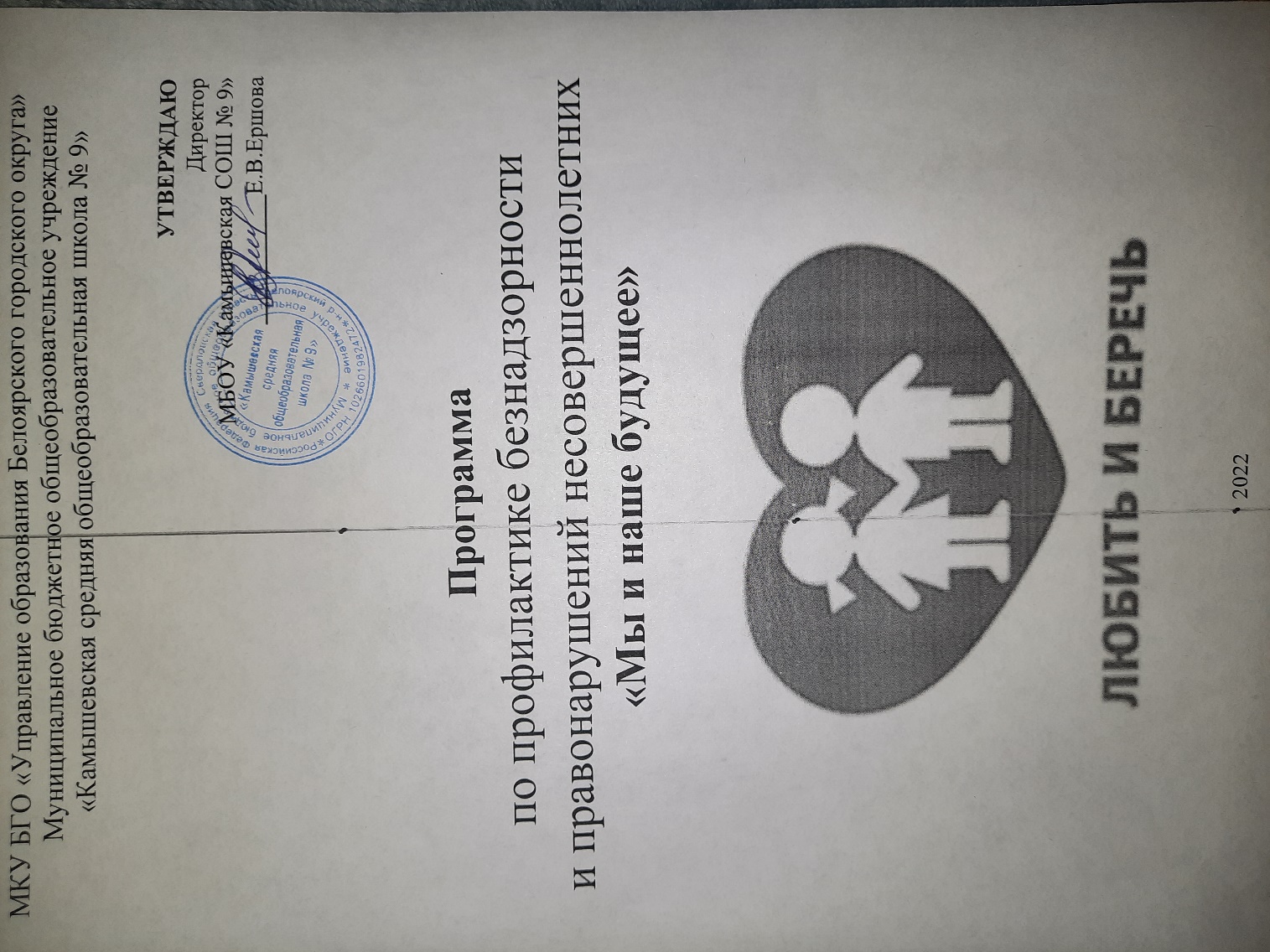 ПАСПОРТ ПРОГРАММЫРаздел I. Пояснительная записка  Современная школа оказывает систематизированное и последовательно влияние на формирование личности. В процессе воспитания происходит передача культурных и нравственных ценностей, накопленных человечеством за многотысячную историю, а также закладываются основы мировоззрения растущего человека, происходит социализация. Решая, как воспитывать подрастающее поколение, общество одновременно решает, каким оно будет завтра. Это возлагает педагогических работников большую ответственность. Особенно мы осознаём такую ответственность, когда говорим о воспитании у подрастающего поколения потребности вести здоровый образ жизни, получить высокий уровень образования и искать своё место в будущем.    Ежегодный мониторинг и анализ социального состава семей учащихся нашей школы позволяет утверждать, что очень мало родителей школьников имеют высшее образование, являются служащими, составляют творческую и техническую интеллигенцию государства. Также наблюдается тенденция роста количества детей из семей, что, несомненно, связано с политикой государства в этом вопросе, меры ответственности граждан за будущее своих детей. Принимая выше перечисленные факты во внимание, школа старается максимально привлечь родительскую общественность к реализации данной профилактической программы, как заинтересованную в получении положительных результатов воспитания.      Несмотря на намеченные положительные тенденции в развитии общества, мы понимаем, что живем в сложный переходный период нашего государства, и именно молодое поколение находится в очень трудной социально-психологической ситуации. В значительной мере разрушены прежние устаревшие стереотипы поведения, нормативные и ценностные ориентации. Молодые люди утрачивают смысл происходящего и зачастую не имеют определённых жизненных навыков, которые позволили бы сохранить индивидуальность и сформировать здоровый эффективный жизненный стиль. Особенно дети и подростки, находясь под воздействием хронических, непрерывно возрастающих интенсивных стрессовых ситуаций, не готовы к их преодолению и страдают от возможных негативных последствий. Это способствует поиску средств, помогающих уходить от тягостных переживаний. В данной ситуации на первое место вышла наркотизация подростков, позволяющая спрятаться от действительности, различные виды злоупотреблений психоактивными веществами и алкоголем, повышением количества правонарушений, вследствие безнадзорности детей.  Анализ предыдущего периода школы выявил, что в «группу риска» попадают учащиеся из-за дисгармоничных отношений в некоторых семьях, соматических заболеваний детей, неблагополучных  ситуаций в коллективе сверстников, вследствие возрастных психо-эмоциональных особенностей школьников, отсутствия свойства толерантности у 40% подростков, средовой адаптации учащихся. В реализации данной программы ученик является не только объектом педагогического и профилактического воздействия, но и ее активным участником.      Приоритет в области безнадзорности, преступности и употребления ПАВ принадлежит семье и образовательным учреждениям разного уровня, что подтверждено законом РФ «Об образовании», постановлениями  и программами правительства РФ, Семейным кодексом РФ.     Перед образовательными учреждениями стоит множество целей и задач, связанных с организацией и совершенствованием воспитательного процесса в современном мегаполисе.    Принимая во внимание вышеизложенное и то, что ребёнок, в виду его физической и умственной незрелости, нуждается в специальной охране и защите, мы ставим в своей профилактической программе следующие цели:сохранение и укрепление здоровья обучающихся, повышение качества их жизни;формирование потребности вести здоровый образ жизни;воспитание нравственных качеств личности, влияющих на формирование активной гражданской позиции;выявление особенности учащихся для дальнейшего  развития и поиска своего места в жизни;ознакомление учащихся с основами правовой системы РФ по мере их взросления, защита прав и свобод несовершеннолетних граждан в соответствии с Конвенцией о правах ребёнка, Семейным кодексом РФ и другими законами и постановлениями Российской Федерации.Анализ воспитательной и профилактической работы школы, закона РФ «Об основах системы профилактики  безнадзорности и правонарушений несовершеннолетних» позволил сформулировать следующие задачи решаемые данной программой:осуществлять мероприятия по профилактике правонарушений, безнадзорности, формированию здорового образа жизни, воспитанию толерантности и уважению к правам человека; развивать физические качества и обеспечивать основной уровень физической подготовки детей в образовательном учреждении;формировать у учащихся устойчивого отрицательного отношения к «первой пробе» ПАВ;разработать эффективные механизмы совместной деятельности участников воспитательной системы школы : родительской общественности, ученического соуправления и педагогического коллектива;формировать морально-волевые качества школьников;создать благоприятный психо-эмоциональный климат в школьном сообществе для творческого эффективного взаимодействия коллективов, составляющих потенциал школы;создать условия для доверительного общения, восприятия информации о негативном влиянии ПАВ на организм человека;-научить учащихся делать осознанный выбор в любой жизненной ситуации и решать возникшие проблемы самостоятельно;оказать педагогам и родителям помощь в приобретении специальных знаний и навыков, а также давать социальную и поддержку семьям;обучать детей эффективным методам поведения в нестандартной ситуации, формировать стрессоустойчивую личность, способную строить свою жизнь в соответствии с нравственными принципами общества;способность раскрытию потенциала личности ребёнка через научно—методическую, воспитательную, профориентационную работы школы;обеспечить законные интересы и защиту прав несовершеннолетних.    Под профилактикой подразумеваю научно обоснованные и своевременно предпринимаемые действия, направленные на предотвращение физических и социокультурных коллизий у отдельных индивидов «группы риска», сохранение поддержание и защиту нормального уровня жизни и здоровья людей. Поэтому программа составлена на следующих научных и методических принципах реализации:Дифференцированность: учёт возрастных особенностей и специфики работы с детьми «группы риска».Аксиологичность: формирование у детей и подростков мировоззреченских представлений об общечеловеческих ценностях,  здоровом образе жизни, уважении к человеку и т.д., которые являются регуляторами их поведения, что являются одним из основных морально-эстетических барьеров формирования асоциальных форм поведения.Многоаспектность: сочетание различных направлений целевой профилактической работы, где ведущими аспектами такой деятельности являются образовательный, воспитательный, социальный, психологический.Последовательность (этапность).Законность: первоочередное внимание уделяется наилучшему обеспечению интересов ребёнка в области безнадзорности, здоровья и законодательства.Партнерство: консолидация возможностей социальных групп, общественных и межведомственных организаций.Целостность: единство стратегии скоординированного развития всех частей программы, что может быть достигнуто на основе баланса интересов участников программ.Саморазвитие: уровень самодостаточности программы, наличие внутренних источников совершенствования, способных адаптировать её к изменениям в обществе.Профилактическая программа школы включает основных ее участников и включает следующие разделы:Работа с учащимися;Взаимодействие с родительской общественностью;Работа с педагогами школы;Сотрудничество с межведомственными и общественными организациями.         Для достижения  положительного результата действия программы педколлектив использует следующие технологии: личностно-ориентированные, групповые, коллективные, коррекционные, интегративные, интерактивные.        Данные технологии реализуются в диспутах, лекциях, семинарах, тренингах круглых столах, беседах, коллективных творческих дел, соревнованиях и других формах работы.Цель Программы:Создание условий для совершенствования существующей системы профилактики безнадзорности и правонарушений несовершеннолетних, организация систематической образовательной деятельности, направленной на воспитание социально ориентированного сознания и поведения учащихся как условия, обеспечивающего закрепление системы социально значимых образов реализации человека в обществе, а также выработке стратегии мыслительных операций, определяющих просоциальное личностное развитие.  Задачи Программы:- осуществлять мероприятия по профилактике правонарушений, безнадзорности, формированию здорового образа жизни, воспитанию толерантности и уважению к правам человека;- развивать физические качества и обеспечивать основной уровень физической подготовки детей в образовательном учреждении;- формировать у учащихся устойчивого отрицательного отношения к «первой пробе» ПАВ;- разработать эффективные механизмы совместной деятельности участников воспитательной системы школы : родительской общественности, ученического соуправления и педагогического коллектива;- формировать морально-волевые качества школьников;- создать благоприятный психо-эмоциональный климат в школьном сообществе для творческого эффективного взаимодействия коллективов, составляющих потенциал школы;- создать условия для доверительного общения, восприятия информации о негативном влиянии ПАВ на организм человека;-научить учащихся делать осознанный выбор в любой жизненной ситуации и решать возникшие проблемы самостоятельно;- оказать педагогам и родителям помощь в приобретении специальных знаний и навыков, а также давать социальную и поддержку семьям;- обучать детей эффективным методам поведения в нестандартной ситуации, формировать стрессоустойчивую личность, способную строить свою жизнь в соответствии с нравственными принципами общества;- способность раскрытию потенциала личности ребёнка через научно—методическую, воспитательную, профориентационную работы школы;- обеспечить законные интересы и защиту прав несовершеннолетних.Правовая основа программыПравовую основу программы профилактики безнадзорности и правонарушений составляют:Международная Конвенция ООН о правах ребёнка;Конституция Российской Федерации;Федеральный закон РФ «Об основах системы профилактики безнадзорности и правонарушений несовершеннолетних;Указы Президента РФ;Кодекс Российской Федерации об административных правонарушениях, принимаемые в соответствии с указами Президента нормативные правовые акты и государственных органов и органов местного самоуправления субъектов РФ.   Участники реализации Программы       Администрация школы, социальный педагог, педагог-психолог, классные руководители, учителя-предметники, библиотекарь, , педагог-организатор, родители (законные представители).      Ответственные за механизм реализации Программы Руководство за реализацией Программы осуществляет методический совет школы.Ответственный координатор: заместитель директора по УВРОтветственный за ресурсное обеспечение: директор школы.Ответственный за методическое обеспечение: заместитель директора  по УВР и ВР.Ответственный за социально-психологическое сопровождение: педагог-психолог.Ответственный за информационное обеспечение: заместитель директора по УВР.Контроль за выполнением Программы 1.Включение в план ВШК и мониторингов вопросов организации и отслеживания результатов работы по профориентации и профдиагностики; 2.Отчёты по реализации Программы на педагогических советах, совещаниях при  директоре.Раздел II. Сроки, этапы и предполагаемые результаты реализации ПрограммыРеализация Программы «Мы и наше будущее» рассчитана на 3 года – 2022-2025 годы.Этапы реализации программы:I этап – подготовительный (организационно-диагностический)  - (3-4 четверть 2022-2023 учебного года).II этап – основной (практический) – 2022 -2025III этап – заключительный (рефлексивно-аналитический) - (1-2 четверть  2025 учебного года).Ожидаемые результаты:- создание системы профилактической работы в школе;- разработка эффективных механизмов совместной деятельности участников воспитательной системы школы: родительской общественности, педагогического коллектива, ученического соуправления;- повышение психолого-педагогической грамотности родителей учащихся школы;- повышение медико-психологической компетентности педагогического коллектива школы;- снижение факторов риска потребления ПАВ в детско-подростковой среде;- уменьшение числа «трудных» подростков в школе;- активное и результативное участие учащихся школы в различных конкурсах , олимпиадах, соревнованиях;- формирование здорового жизненного стиля и эффективных линий поведения у детей и  подростков;- создание здоровой и безопасной среды в школе.Раздел III. Механизм реализации Программы:Комплексный характер социально-педагогического сопровождения несовершеннолетнего заключается    в том, что оно включает в себя ряд взаимосвязанных и дополняющих друг друга видов деятельности команды специалистов, обеспечивающих: правовую защиту и правовой всеобуч, социальную помощь, педагогическую поддержку, психологическое сопровождение индивидуального развития, социальное воспитание, обучение навыкам социальной компетентности. При этом сопровождение ребенка, как система социально - педагогической помощи, предполагает: сочетание и взаимопроникновение социального, правового и психолого-педагогического аспектов данной деятельности;междисциплинарный характер согласованных подходов и командных действий педагогов с подключением специалистов из разных ведомств и служб;широкий спектр различных видов деятельности, направленных   как на решение актуальных проблем развития ребенка, так и на предупреждение возникновения данных явлений;особый вид помощи ребенку и его семье в решении сложных проблем, связанных со становлением подрастающего человека не только в образовательном процессе, но и в других важных сферах жизнедеятельности.Социально-педагогическое сопровождение несовершеннолетнего – это комплексный метод, в основе которого лежит единство четырех функций ( блоков): Организационная работа направлена на разработку и осуществление комплекса мероприятий по профилактике правонарушений, алкоголизма, наркомании, токсикомании, осуществление систематической работы с картотекой обучающихся «группы риска».Диагностическая работа предполагает создание банка данных об образе жизни семей обучающихся, о положении детей в системе внутрисемейных отношений, выявление негативных привычек подростков, взаимоотношений подростков с педагогами школы.Профилактическая работа со школьниками включает предупредительно-профилактическую деятельность и индивидуальную работу с подростками с девиантным поведением и детьми «группы риска». Предупредительно - профилактическая деятельность осуществляется через систему классных часов,общешкольных мероприятий, с помощью индивидуальных профилактических бесед. Она способствует формированию у обучающихся представлений об адекватном поведении, о здоровой, не склонной к правонарушениям личности подростка.  Задача индивидуальной работы с подростками с девиантным поведением состоит в содействии сознательному выбору воспитанником своего жизненного пути.Профилактическая работа с родителями (законными представителями) предусматривает установление неиспользованного резерва семейного воспитания, нахождение путей оптимального педагогического взаимодействия школы и семьи, включение семьи в воспитательный процесс через систему родительских собраний, общешкольных мероприятий с детьми и родителями.Условия при выполнении которых эффективна работа по профилактике безнадзорности и правонарушений школьников:Изменения условий семейного воспитания;Успешность обучающихся в учебной деятельности;Обеспечение их психологической защищенности;Развитие эмоционально-позитивной системы отношений со сверстниками, родителями, учителями;Овладение педагогами и родителями знаниями о психологических особенностях несовершеннолетних, склонных к правонарушениям;Создание благоприятных условий для развития и самореализации школьников.Раздел IV. Мероприятия по реализации Программы План профилактической работы в течение учебного годаРаздел V. Циклограмма работы по профилактике безнадзорности и правонарушений в школе.Наименование ПрограммыПрограмма по профилактике безнадзорности и правонарушений несовершеннолетних «Мы и наше будущее»Руководитель ПрограммыДиректор МБОУ «Камышевская СОШ № 9»Разработчик Программызаместитель директора по ВР,   социальный педагог , педагог-психолог Заказчики ПрограммыРодительская	общественность, педагогический коллектив, социумУчастники ПрограммыАдминистрация школы, педагогический	коллектив школы,ученический коллектив, родительская общественность, социальные партнёры школы.Нормативно-правовое обеспечение Программы1.Международная Конвенция ООН о правах ребёнка;2.Конституция Российской Федерации;3.Федеральный закон РФ «Об основах системы профилактики безнадзорности и правонарушений несовершеннолетних;4.Указы Президента РФ;5.Кодекс Российской Федерации об административных правонарушениях, принимаемые в соответствии с указами Президента нормативные правовые акты и государственных органов и органов местного самоуправления субъектов РФ.Сроки  реализацииПрограммы2022-2025 годыЦель ПрограммыСоздание условий для совершенствования существующей системы профилактики безнадзорности и правонарушений несовершеннолетних, организация систематической образовательной деятельности, направленной на воспитание социально ориентированного сознания и поведения учащихся как условия, обеспечивающего закрепление системы социально значимых образов реализации человека в обществе, а также выработке стратегии мыслительных операций, определяющих просоциальное личностное развитие.  Задачи Программы- осуществлять мероприятия по профилактике правонарушений, безнадзорности, формированию здорового образа жизни, воспитанию толерантности и уважению к правам человека;- развивать физические качества и обеспечивать основной уровень физической подготовки детей в образовательном учреждении;- формировать у учащихся устойчивого отрицательного отношения к «первой пробе» ПАВ;- разработать эффективные механизмы совместной деятельности участников воспитательной системы школы: родительской общественности, ученического соуправления и педагогического коллектива;- формировать морально-волевые качества школьников;- создать благоприятный психо-эмоциональный климат в школьном сообществе для творческого эффективного взаимодействия коллективов, составляющих потенциал школы;- создать условия для доверительного общения, восприятия информации о негативном влиянии ПАВ на организм человека;-научить учащихся делать осознанный выбор в любой жизненной ситуации и решать возникшие проблемы самостоятельно;- оказать педагогам и родителям помощь в приобретении специальных знаний и навыков, а также давать социальную и поддержку семьям;- обучать детей эффективным методам поведения в нестандартной ситуации, формировать стрессоустойчивую личность, способную строить свою жизнь в соответствии с нравственными принципами общества;- способность раскрытию потенциала личности ребёнка через научно—методическую, воспитательную, профориентационную работы школы;- обеспечить законные интересы и защиту прав несовершеннолетних.Контроль за выполнением Программы1.Включение в план ВШК и мониторингов вопросов по профилактике безнадзорности и правонарушений несовершеннолетних; 2.Отчёты по реализации Программы на педагогических советах, совещаниях при  директоре.Ожидаемые результаты Программы- создание системы профилактической работы в школе;- разработка эффективных механизмов совместной деятельности участников воспитательной системы школы: родительской общественности, педагогического коллектива, ученического соуправления;- повышение психолого-педагогической грамотности родителей учащихся школы;- повышение медико-психологической компетентности педагогического коллектива школы;- снижение факторов риска потребления ПАВ в детско-подростковой среде;- уменьшение числа «трудных» подростков в школе;- активное и результативное участие учащихся школы в различных конкурсах , олимпиадах, соревнованиях;- формирование здорового жизненного стиля и эффективных линий поведения у детей и  подростков;- создание здоровой и безопасной среды в школе.Объём	и основные источники финансированияПрограммы1.Выполнение Программы обеспечивается за счет бюджетных средств образовательного учреждения.2.Привлечение внебюджетных средств.Концепция создание условий для успешной социализации (ресоциализации) несовершеннолетних, формирования у них готовности к саморазвитию, самоопределению и ответственному отношению к своей жизни.Ресурсное обеспечение реализации программыОсновными ресурсами для реализации Программы являются:кадры, их высокий уровень мотивации и профессионализма;инновационный (использование современных педагогических технологий);общественная форма управления (Управляющий Совет школы, Общешкольный родительский комитет)Управление программойУправление реализацией Программы «Мы и наше будущее» на2021-2025 гг.  осуществляется администрацией школы.  Объём	и основные источники финансирования Программы1.Выполнение Программы обеспечивается за счет бюджетных средств образовательного учреждения.2.Привлечение внебюджетных средств.Ключевые компонентыФормы работысрокиОтветственные 1.Изучение и диагностическая работа с учащимися и их семьями.1.Изучение и диагностическая работа с учащимися и их семьями.1.Изучение и диагностическая работа с учащимися и их семьями.1.Изучение и диагностическая работа с учащимися и их семьями.1.Целенаправленная работа по диагностике детей, поступающих в школу.Изучение документов, личных дел, беседы с родителями и детьми.Апрель-июнь, сентябрь - октябрьЗам.директора по ВР, соц.педагог, педагог-психолог, классные руководители2.Изучение детей и составление социального паспорта семьи с целью пролонгированной работы.Сбор материалов, выявление первоочередных задача воспитания и обучения, наблюдение, тестирование.Август- ноябрьКлассные  руководители,  педагог-психолог, соц. педагог, родители.3. Адаптация школьников 1,5, 10-х классов.Индивидуальные беседы со школьниками, их родителями, приобщение учащихся к творческим делам класса, запись в кружки и секции, т.е. формирование детского коллектива, проведение педсоветов.Сентябрь-декабрьЗавуч, зам.директора по ВР, классные  руководители4.Изучение личности каждого ребенка и выявление среди них учащихся, требующих особого внимания педагогического коллектива школы.Коллективные школьные и классные мероприятия, родительские собрания, родительские дни, малые педсоветы.В течение учебного годаЗам.директора по ВР, соц.педагог, педагог-психолог, классные руководители5.Установление неуспешности детей в различных видах деятельности.Тестирование, анкетирование, наблюдения, беседы.В течение учебного годаЗам.директора по ВР, соц.педагог, педагог-психолог, классные руководители2.Профилактическая работа со школьниками.2.Профилактическая работа со школьниками.2.Профилактическая работа со школьниками.2.Профилактическая работа со школьниками.1.Коррекционная работа с «группы риска».Организация свободного времени, отдыха в каникулы, специальные формы поощрения и наказания, раскрытие потенциала личности ребенка в ходе бесед, тренингов, участия в КТД.В течение учебного годаЗам.директора по ВР, соц.педагог, педагог-психолог, классные руководители2.Работа по формированию потребности вести здоровый образ жизни.Классные часы, лекции, спортивные секции и соревнования, экскурсии, проведение дней Здоровья, организация активного общественно-полезного зимнего и летнего отдыха.В течение учебного годаЗам.директора по ВР, классные руководители, учителя.3.Профориентационная работа со школьниками с целью поиска своего места в жизни и смысла жизни.Работа дискуссионного клуба, круглые столы, проектная деятельность, научные кружки, конференции, предметные олимпиады, интеллектуальные марафоны, конкурсы, презентации, встречи с интересными людьми.В течение учебного годаЗам.директора по ВР, классные руководители, учителя.4.Правовое воспитание учащихся.Классные часы, лекции, беседы с представителями межведомственных и общественных организаций, конференции, уроки, пропедевтического курса «Граждановедение», уроки обществоведения.В течение учебного годаЗам.директора по ВР, классные руководители, учителя обществознания и ОБЖ5.Просветительская работа среди учащихся о негативном влиянии ПАВ, табакокурения на организм человекаЛекции, беседы в малых группах и индивидуальныеВ течение учебного годаЗам.директора по ВР, классные руководители, учителя биологии, химии и ОБЖ3. Медико-психологическое и правовое просвещение классных руководителей и учителей предметников3. Медико-психологическое и правовое просвещение классных руководителей и учителей предметников3. Медико-психологическое и правовое просвещение классных руководителей и учителей предметников3. Медико-психологическое и правовое просвещение классных руководителей и учителей предметниковУчебно-просветительская работа среди учителей классных руководителей в области негативного влияния ПАВ, табакокурения на организм человека, психологической и правовой помощи подростку.Лектории, семинары, малые педсоветы, психолого-педагогические консилиумВ течение учебного годаАдминистрация школы при сотрудничестве с межведомственными государственными и общественными организациями.4.Работа с родительской общественностью4.Работа с родительской общественностью4.Работа с родительской общественностью4.Работа с родительской общественностью1.Выявление семей, нуждающихся в психологической и социальной поддержкеАнкетирование, тестирование, наблюдение, родительские дни, беседы.В течение годаЗам.директора по ВР, соц.педагог, совет по профилактике, педагог-психолог, школьный родительский комитет2.Учебно-просветительская деятельность среди родителей.Лекции, семинары, род.собрания, беседы.В течение годаМежведомственные и общественные организации, соц.педагог, педагог-психолог, зам.директора по ВР.5.Подведение итогов5.Подведение итогов5.Подведение итогов5.Подведение итоговПодведение итогов профилактической работы всего педагогического коллектива, рассмотрение предложений, рекомендаций по данной программе.Круглый стол, конференция, семинар, педсовет.Апрель-майАдминистрация школы, педагог-психолог, социальный педагог№ № Мероприятия Сроки Ответственные 1.Работами с педагогами1.Работами с педагогами1.Работами с педагогами1.Работами с педагогами1.Работами с педагогами11Проведение «Круглого стола»СентябрьЗам.директора по УВР11«Адаптация учащихся 5-х классов в средней школе» Декабрь Зам.директора по УВРПедагог-психолог22Диагностика учащихся и их семей на начало учебного годаСентябрь Классные руководители, социальный педагог33Заседание методобъединения классных руководителей «Работа с детьми, требующими особого внимания. Работа с документацией по внутришкольному контролю».Октябрь Классные руководители, социальный педагог44Составление и утверждение плана проведение мероприятий по профилактике правонарушений, наркомании, курения, употребления алкоголяОктябрь Классные руководители, социальный педагог55Семинар дл учителей школы « Права ребёнка»  международных документах и документах РФНоябрь Классные руководители, социальный педагог66Встреча учителей с инспектором ПДНфевральСоциальный педагог77Проведение собеседования с классными руководителями об учащихся, состоящих на внутришкольном учете, с целью выявления положительных результатов и снятия учащихся с внутришкольного учетаВ течение годаАпрель Социальный педагог88Семинар классных руководителей. Анализ профилактической работы правонарушений, наркомании, курения, употребления алкоголяМай Классные руководители, социальный педагог99Составление преспективного плана работы на новый учебный годМай Зам.директора по ВР, классные руководители, социальный педагог2.Работа с родителями2.Работа с родителями2.Работа с родителями2.Работа с родителями2.Работа с родителями11Составление плана тематических выступлений на родительских собраниях в целях адаптации учащихся в новом учебном году и профилактики стресса у детей:«Особенности подросткового возраста»«Как стать достаточно хорошим родителем»«Роль и ответственность семьи в воспитании ребенка»«Формирование здорового образа жизни школьников –традиция школы».Сентябрь Сентябрь Ноябрь Январь Март Социальный педагогКлассные руководителиПедагог-психолог22Ознакомление родителей с расписанием работы школьных спортивных секций,  кружков дополнительного образования.Сентябрь Октябрь  Классные руководители 33Выбор общешкольным родительским комитетом группы родительской общественности по вопросам профилактики безнадзорности правонарушений и употребления ПАВ.Сентябрь Администрация Общешкольный родительский комитет44Индивидуальное консультирование и групповая работа с родителями в целях профилактики наркомании, табакокурения, употребления алкоголя.В течение годаАдминистрация Родительский комитет школы55Ознакомление родителей  с Правилами для учащихся школы.Август Классные руководители66Привлечение родителей для участия в классных и КТД школы (концертах, творческих встречах, экскурсий, походов, проведения тематических классных часов и т.д.)В течение годаАдминистрация Классные руководители77Проведение родительских днейВ течение годаЗам директора по УВРКлассные руководители88Индивидуальные консультацииВ течение годаАдминистрация, педагог-психолог, социальный педагог,классные руководители99Участие родителей в праздниках окончания учебного года, на которых объявляются достижения учащихсяМай Классные руководители, учителя предметники1010Встреча инспектора ПДН с родительской общественностью школыМарт Родительский комитет, администрация,  педагог-психолог,социальный педагог,классные руководители1111Родительское собрание по теме: «Вариативность образования как возможность найти свое место в жизни»Октябрь Зам.директора по УВРКл.руководители3.Работа с детьми3.Работа с детьми3.Работа с детьми3.Работа с детьми3.Работа с детьми11Ознакомление учащихся 5-11-х классов с Правилами для учащихся школыСентябрь Классные руководители22Выявление причин отсутствия ученика в школе, опоздания учащегося в школуЕжедневно в течение годаКлассные руководители администрация 33Ознакомление учащиеся с расписанием дополнительных занятий, спортивных секций, творческих кружков в школеСентябрь в течение годаКлассные руководители руководители  секций, кружков44Диагностика учащихся 1-х классов, 5-х классов, учащихся вновь прибывших в школу СентябрьОктябрь НоябрьПедагог-психолог55Изучение занятости учащихся во второй половине дняВ течение годаКлассные руководители66Анкетирование учащихся 9-х – 10-х классов о дальнейшем выборе профессииНоябрь Педагог-психолог77Индивидуальные консультации с проблемными детьмиВ течение годаПедагог-психологСоциальный педагог88Индивидуальная работа с детьми «группы риск» по вовлечению кружки, секции, факультативыВ течение годаКлассные руководителиСоциальный педагог99Привлечение учащихся к участию в проектной деятельности, школьных КТД, к деятельности школьного соуправленияВ течение годаЗаместители директора по УВРУчителя предметникиКлассные руководители1010Проведение школьных массовых мероприятий с участием ветеранов, бывших выпускников, родителей,  представителей общественностиВ течение годаДиректор администрация1111Беседы по профилактике правонарушений, наркомании, табакокурения, алкоголизмаПодготовка группы старшеклассников для проведения бесед с учащимися младших классов.В течение годаИнспектор ПДННаркологи, педагог-психолог, классные руководителиСоциальный педагог1212Проведение конкурсов плакатов, выступление агитбригады на тему пропаганды здорового образа жизниВ течение годаСоциальный педагогАктивисты РДШ1313Классные часы по ПДДВстреча с инспектором ГИБДДЕжемесячно Сентябрь, апрельКлассные руководителиАктивисты РДШИнспектор ГИБДД1414Проекты, классные часы по правовой культуреВ течение годаУчитель по обществознанию, классные руководители1515Малые педсоветыПо мере необходимостиСовет по профилактикеКлассные руководители1616Организация каникулНоябрь, декабрь, март, майЗаместитель директора по ВР, классные руководители1717Анкетирование учащихся по теме «Школа в моей жизни»В течение годаСоциальный педагогПедагог-психолог1818Анкетирование учащихся 11-х классов «Образ выпускника»Март Педагог-психолог1919Собеседование с подростками, состоящими на внутришкольном учете по итога (перед снятием их с учета)Апрель Совет по профилактике2020Выставка книг, журналов в библиотеке, стенды по профилактике правонарушений, наркомании, табакокурения, алкоголизмаВ течение годаПедагог-библиотекарь4.Работа с органами системы профилактики безнадзорности, правонарушений, употребление ПАВ4.Работа с органами системы профилактики безнадзорности, правонарушений, употребление ПАВ4.Работа с органами системы профилактики безнадзорности, правонарушений, употребление ПАВ4.Работа с органами системы профилактики безнадзорности, правонарушений, употребление ПАВ4.Работа с органами системы профилактики безнадзорности, правонарушений, употребление ПАВ1Утверждение совместного плана работы с ОВДУтверждение совместного плана работы с ОВДсентябрьДиректор школы2Профилактические беседы с учащимисяПрофилактические беседы с учащимисяВ течение годаПДНСоциальный педагог3Встречи инспекторов ПДН с родительской общественностьюВстречи инспекторов ПДН с родительской общественностьюВ течение годаПДНСоциальный педагог4Посещение больницы, беседы с врачамиПосещение больницы, беседы с врачамиВ течение годаСоциальный педагог классные руководители5Профилактические беседы с участковымПрофилактические беседы с участковымВ течение годаУчастковый инспектор6Участие в конкурсах и викторинахУчастие в конкурсах и викторинахВ течение годаСоциальный педагог классные руководители7Участие в программах и проектах по формированию здорового образа жизни и профилактике негативных проявленийУчастие в программах и проектах по формированию здорового образа жизни и профилактике негативных проявленийВ течение годаЗам.директора по ВРПонедельникДень работы с администрацией.Консультации с педагогом-психологом, с заместителем директора по УВР.Заседание Совета по профилактике.Индивидуальные встречи, беседы с родителями.Вторник Посещение уроков.Индивидуальные беседы с педагогами и классными руководителями.Совещания учителей, классных руководителей.Заседание школьного ученического Совета.СредаИндивидуальные беседы с учащимися.Посещение уроков.Собеседование, методическая работа, индивидуальные консультации.Встреча с инспектором ПДН.Четверг Работа со школьной документацией.Посещение уроков.Участие в семинарах и совещаниях района.Пятница Посещение классных внеурочных мероприятий.Подведение итогов по опозданиям учащихся в школу.Работа с документацией.Планирование работы на следующую неделю.